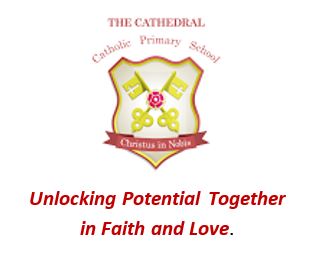 Tuesday 5th September 2023 Dear Parents and Carers,Welcome to Year Five! We are feeling very excited and blessed to be teaching your child this year and we are looking forward to helping them to unlock their full potential. Mrs Dickinson and Mrs Nott will teach the class on a Monday, Tuesday and Wednesday and Mrs Benson and Mrs Nott will teach on a Thursday and Friday. We have some time together each week so we can share plans and assessments and ensure continuity for your child. Miss McShane will teach the class during this time.In Year Five, we continue with daily reading at home. Your child should be reading for at least 10 minutes each day – please sign their planner to show they have been reading as this will help them to work towards gaining their reading key. Please encourage your child to record books they have read that are not from school too (they can keep a log in the front of their planners).PE day will be every Tuesday. Year 5 need to come to school in their PE kit on their PE day to maximise the amount of time we spend doing PE. We will also be going swimming this term on a Friday morning. You will receive a separate letter about swimming. Termly Dress Up Day – Each term we will hold a dress up day linked to our termly topic. We expect all children to take part in these days and prepare their costume as part of their homework. Details of each dress up day will be sent out separately. There is no need to buy anything for their costumes – children are encouraged to be creative with what they already have.Other homeworkSpelling – We will use Purple Mash to practise statutory age-related spellings and we will learn and practise spelling rules. Maths – Every Monday, children will be given a sheet (in their maths homework book) to complete at home during the week and be returned by Friday.Half termly project – Each half term the children will be given a choice of projects to complete. They should complete some work on their project each week until the hand in date. They are expected to spend approximately one hour each week on their project.It is important that every child has pencil and paper at home to complete their homework properly.  Showing maths working out is an important part of learning.  As is making mistakes, getting it wrong and trying, trying and trying again!  Please support your child to become a resilient and independent learner.CommunicationWe will continue to update the school website with our class news. Please remember to check your Parent App regularly to keep in touch with what is happening in school.As we try to be a paperless school, please ensure that the office have your up to date email address and that you have access to the Parent App. There is an important ‘Meet the Teacher’ and Online Safety Meeting for parents of children in Year 5 on Wednesday 13th September at 3.15pm in Year 5 classroom. It is crucial you attend as recent changes about how we keep our children safe online may prevent your child accessing the internet in school unless the meeting is attended.Finally, we value good communication with parents so please don’t hesitate to get in touch if you have any questions or concerns about your child in school. Email is the best way to contact us – our email addresses are at the bottom of this letter.Thank you for your support, Mrs Dickinson and Mrs Bensonc.dickinson@cathedral.lancs.sch.uk and s.benson@cathedral.lancs.sch.uk